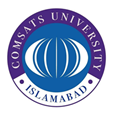 December 19, 2018Clarification of Published Research PaperThis is to clarify that the paper entitle: “‘Perceptions of Performance Appraisal Quality’ and Employee Innovative Behavior: Do Psychological Empowerment and ‘Perceptions of HRM System Strength’ Matter?” published in Behavioral Sciences, Volume 8, Issue 12; by Aamer Waheed bearing Registration No.CIIT/SP-12-PMS-005/ISB is on the basis of his PhD thesis research work.Dr. Imran Abbas JadoonSupervisorAssistant ProfessorDepartment of Management SciencesCOMSATS University Islamabad___________________________In-charge/HeadDepartment of Management SciencesCOMSATS University IslamabadDeputy Registrar (Academics)